ROLE DESCRIPTION	MAIN DUTIES AND RESPONSIBILITIESBuilding on duties and responsibilities of Grade 6 LecturerAcademic staff are expected to carry out a range of duties and responsibilities taken from the following. Whilst it is not anticipated that all activities listed below will be covered by one person, it is expected that all individuals will make a balanced contribution to teaching and learning, research and demonstrate academic leadership.Note: progression to higher grades is cumulative; for example, Associate Professor applicants or role holders should by implication demonstrate the attributes of a Lecturer.Teaching and learning Develop and design curriculum that is intellectually stimulating and facilitate learning experiences that are engaging, challenging and informed by pedagogical scholarship and professional practice.  Develop and/or lead in the design of innovative programmes and curriculums based on the ENU curriculum framework (ENhance). Design, develop, deliver and review programmes of study to comply with standards and regulations.Demonstrate effective teaching and professional practice as measured by student feedback, student progression, assessment outcomes and success, peer review and external validation. Ensure that curriculum design supports the development of ENU attributes and is well informed by industry / sector engagementApply innovative teaching techniques which create interest, understanding and enthusiasm amongst students.Research and scholarshipAs Principal Investigator, develop research proposals and external funding bids, design and lead research projects, building research teams while ensuring their effective management and delivery of outcomes.Collaborate and build networks nationally and internationally both within and across disciplines in order to drive research success and impactAct as a referee and contribute to peer assessment of research grants and papers.Sustained track record of outputs at least of international quality REF 2* and above with evidence of a growing track record of internationally excellent outputs at REF 3* and aboveWork in conjunction with others to apply own subject knowledge and expertise to practice and researchDevelop Sustained and high level of income from consultancy, intellectual property, CPD Influence through publication, studies and advisory roles, on business, government and/or a professional fieldInnovative outputs that have had an impact on the private public or third sectors Build academic, professional and industry contacts and networks Communication, liaison and networkingLead and develop internal networks (e.g. as chair) and participate in institutional committees and external networks (e.g. external examiner to other institutions) to foster collaboration and share information/ideas to promote the subject and the University.Disseminate conceptual and complex ideas of a wide variety of audiences using appropriate media and methods to promote understanding.Academic leadershipProvide academic leadership within programme areas to ensure courses are delivered effectively or organise the work of a team by agreeing objectives and work plans.Develop and support student engagement activities, e.g. NSS Survey participationIn line with the roles and responsibilities of a line manager, support relevant matters relating to the employment of staff and ensure the allocation of work is done so equitability in accordance with individual skills and capacity.Ensure adoption and embedding of the My Contribution process, advising, supporting and appraising staff on personal performance and career development plans.Effective mentorship of colleagues, including Early Career AcademicsContribute and collaborate towards team development, Resolve problems affecting the quality of course delivery and student progress, referring more serious matters to others.Lead research degree programmes, researcher development or a research group and supervise research degree studentsMake presentations or exhibitions at national and/or international conferences and other similar events.Teamwork and pastoral careLead and encourage teamwork, resolving conflict when necessary.Responsible for dealing with referred issues for students, in accordance with University regulations. Provide support for colleagues, drawing on specialist advice and support as required.Initiative, problem-solving and decision-makingResolve problems affecting the delivery of courses within own educational programme and in accordance with regulations.Monitor student progress and retention.Provide advice on strategic aspects including staff and student resourcing and other performance matters.Identify and facilitate opportunities for strategic development of new courses and appropriate areas of activity. Design and plan research projects and ensure deliverables are achieved.Planning and managing resourcesResponsible for managing resources, assessments, laboratories, workshops, facilities and for ensuring that student needs and expectations are met.Contribute to institutional planning, standards, staff resourcing, research, strategic development, priorities and goals.Be responsible for ensuring that the information and records processed (received, created, used, stored, destroyed) on behalf of the University are managed in compliance with all applicable legislation, codes and policies e.g. Data Protection, Information Security and Records Management.Responsible for managing research project budgets and adhering to the guidelines of the funding body and University.Work environmentResponsible for managing risk and promoting safe practices within the work environment (e.g. laboratories, workshops, studios, field trips).Some national and international travel will be required.ExpertiseIn-depth understanding of own specialism to enable the development of new knowledge and understanding within the field.Be a nationally and internationally recognised authority, publication author (or equivalent as appropriate to discipline) and scholar in the subject discipline.PERSON SPECIFICATIONApplicants are expected to present evidence of achievement against each of the specific criteria outlined below. 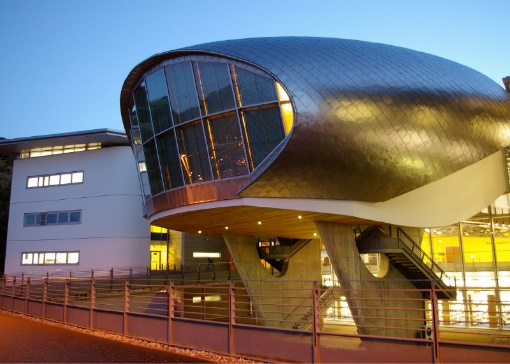 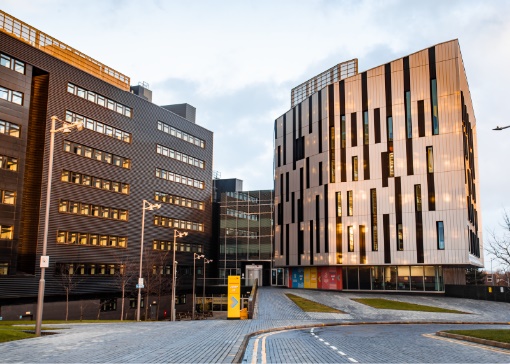 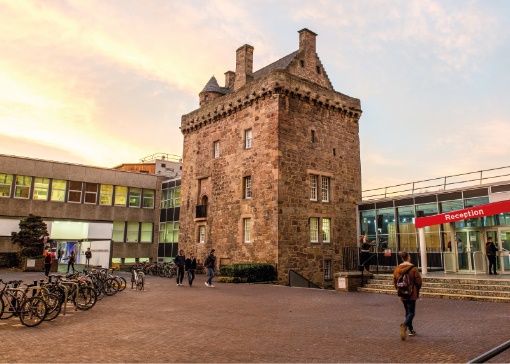 GRADE Grade 7 LOCATIONSighthill, Craiglockhart or Merchiston, EdinburghROLE SUMMARYAll new staff appointed to an Associate Professor post will have national standing and clear evidence of international engagement. As Associate Professor, you will be an academic leader in your discipline delivering high quality, student centred teaching, underpinned by academic scholarship (research, knowledge exchange or professional practice).Refer to Criteria for Research, Enterprise, Learning & Teaching, Professional Practice for academic postings.ESSENTIALDESIRABLEEducation/QualificationsQualification in relevant discipline at least to postgraduate level.Professional qualifications relevant to discipline.Doctoral level qualification.Ideally HEA membership or a strong willingness to achieve membership within 18 months of appointmentExperience Evidenced achievement against the criteria for Esteem, Innovation, Contribution and Academic Leadership.Esteem – Profile that demonstrates at least national standing and some international engagement.Innovation and Impact - sustained record of outputs of international quality in terms of originality, significance and rigour. Contribution - generation of external income. Engagement with relevant communities internally and externally. Academic Leadership - providing leadership and support to colleagues within the University, for example as Programme Leader of a major programme. Minimum of 1 Doctoral level student completion and 1 external Doctoral level examination Skills/Personal RequirementsDemonstration of the University’s values and behaviours – Professional, Innovative, Inclusive and Ambitious.